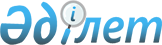 Об утверждении Правил освобождения от прохождения пограничного, таможенного и иных видов контроля при пересечении Государственной границы Республики Казахстан в отношении железнодорожных транспортных средств, следующих безостановочно транзитом через Республику КазахстанПостановление Правительства Республики Казахстан от 23 октября 2017 года № 671.
      В соответствии с подпунктом 10-2) статьи 55 Закона Республики Казахстан от 16 января 2013 года "О Государственной границе Республики Казахстан" Правительство Республики Казахстан ПОСТАНОВЛЯЕТ:
      1. Утвердить прилагаемые Правила освобождения от прохождения пограничного, таможенного и иных видов контроля при пересечении Государственной границы Республики Казахстан в отношении железнодорожных транспортных средств, следующих безостановочно транзитом через Республику Казахстан.
      2. Настоящее постановление вводится в действие по истечении десяти календарных дней после дня его первого официального опубликования. Правила
освобождения от прохождения пограничного, таможенного и иных видов контроля при пересечении Государственной границы Республики Казахстан в отношении железнодорожных транспортных средств, следующих безостановочно транзитом через Республику Казахстан Глава 1. Общие положения
      1. Настоящие Правила освобождения от прохождения пограничного, таможенного и иных видов контроля при пересечении Государственной границы Республики Казахстан в отношении железнодорожных транспортных средств, следующих безостановочно транзитом через Республику Казахстан, (далее – Правила) разработаны в соответствии с подпунктом 10-2) статьи 55 Закона Республики Казахстан от 16 января 2013 года "О Государственной границе Республики Казахстан" (далее – Закон) и определяют порядок освобождения от прохождения пограничного, таможенного и иных видов контроля при пересечении Государственной границы в отношении железнодорожных транспортных средств, следующих безостановочно транзитом через Республику Казахстан.
      2. В настоящих Правилах используются следующие основные понятия:
      1) органы государственного контроля – государственные органы, осуществляющие пограничный, таможенный и иные виды контроля, предусмотренные Законом;
      2) уполномоченный орган – центральный исполнительный орган, осуществляющий руководство в сфере железнодорожного транспорта, а также в пределах, предусмотренных законодательством Республики Казахстан, межотраслевую координацию;
      3) перевозчик – лицо, осуществляющее деятельность по перевозке грузов или пассажиров, багажа, грузобагажа, почтовых отправлений и указанное в перевозочных документах, владеющее на праве собственности или ином законном основании подвижным составом, включая тяговые транспортные средства;
      4) национальный оператор инфраструктуры – юридическое лицо, контрольный пакет акций которого принадлежит национальной железнодорожной компании, осуществляющее эксплуатацию, содержание, модернизацию, строительство магистральной железнодорожной сети и оказывающее услуги магистральной железнодорожной сети, а также осуществляющее первоочередное обеспечение воинских перевозок. Глава 2. Порядок освобождения от прохождения пограничного, таможенного и иных видов контроля при пересечении Государственной границы Республики Казахстан в отношении железнодорожных транспортных средств, следующих безостановочно транзитом через Республику Казахстан
      3. Пограничный, таможенный и иные виды контроля (далее – государственный контроль) не проводятся при пересечении лицом Государственной границы железнодорожным транспортным средством при следовании безостановочно:
      с территории Республики Казахстан транзитом через территорию иностранного государства на другую часть территории Республики Казахстан;
      с территории иностранного государства транзитом через территорию Республики Казахстан на другую часть территории этого же иностранного государства.
      4. Для освобождения от прохождения государственного контроля при пересечении Государственной границы Республики Казахстан в случаях, указанных в пункте 3 настоящих Правил, перевозчик за тридцать календарных дней до начала календарного года направляет в Пограничную службу Комитета национальной безопасности Республики Казахстан и уполномоченный орган информацию о поездах, планируемых к безостановочному следованию через территорию Республики Казахстан, с приложением следующих материалов:
      1) схемы участка железной дороги с указанием ее протяженности и сведений о собственнике, представленной национальным оператором инфраструктуры, по которому планируется безостановочное следование поездов в следующем календарном году;
      2) сведений о пассажирских поездах, которые будут следовать безостановочно в следующем календарному году согласно графику движения пассажирских поездов в Республике Казахстан, или информацию о количестве грузовых поездов, предлагаемых к безостановочному следованию через территорию Республики Казахстан, с указанием их государственной принадлежности в соответствии с планом формирования поездов.
      5. В случае изменения информации и/или материалов, предоставленных в Пограничную службу Комитета национальной безопасности Республики Казахстан и уполномоченный орган в соответствии с пунктом 4 настоящих Правил, перевозчики за десять календарных дней до введения таких изменений повторно предоставляют обновленную информацию и/или материалы.
      6. Обеспечение безостановочного следования железнодорожных транспортных средств, контроль за соблюдением запрета на осуществление высадки (посадки) пассажиров, выгрузки (погрузки) грузов и товаров осуществляют перевозчики.
      7. Для локализации и ликвидации чрезвычайных ситуаций природного и техногенного характера законами Республики Казахстан и международными договорами, ратифицированными Республикой Казахстан, может быть предусмотрен иной порядок пересечения Государственной границы аварийно-спасательными формированиями.
					© 2012. РГП на ПХВ «Институт законодательства и правовой информации Республики Казахстан» Министерства юстиции Республики Казахстан
				
      Премьер-МинистрРеспублики Казахстан

 Б. Сагинтаев
Утверждены
постановлением Правительства
Республики Казахстан
от 23 октября 2017 года № 671